                2014 TLPGA & Royal Open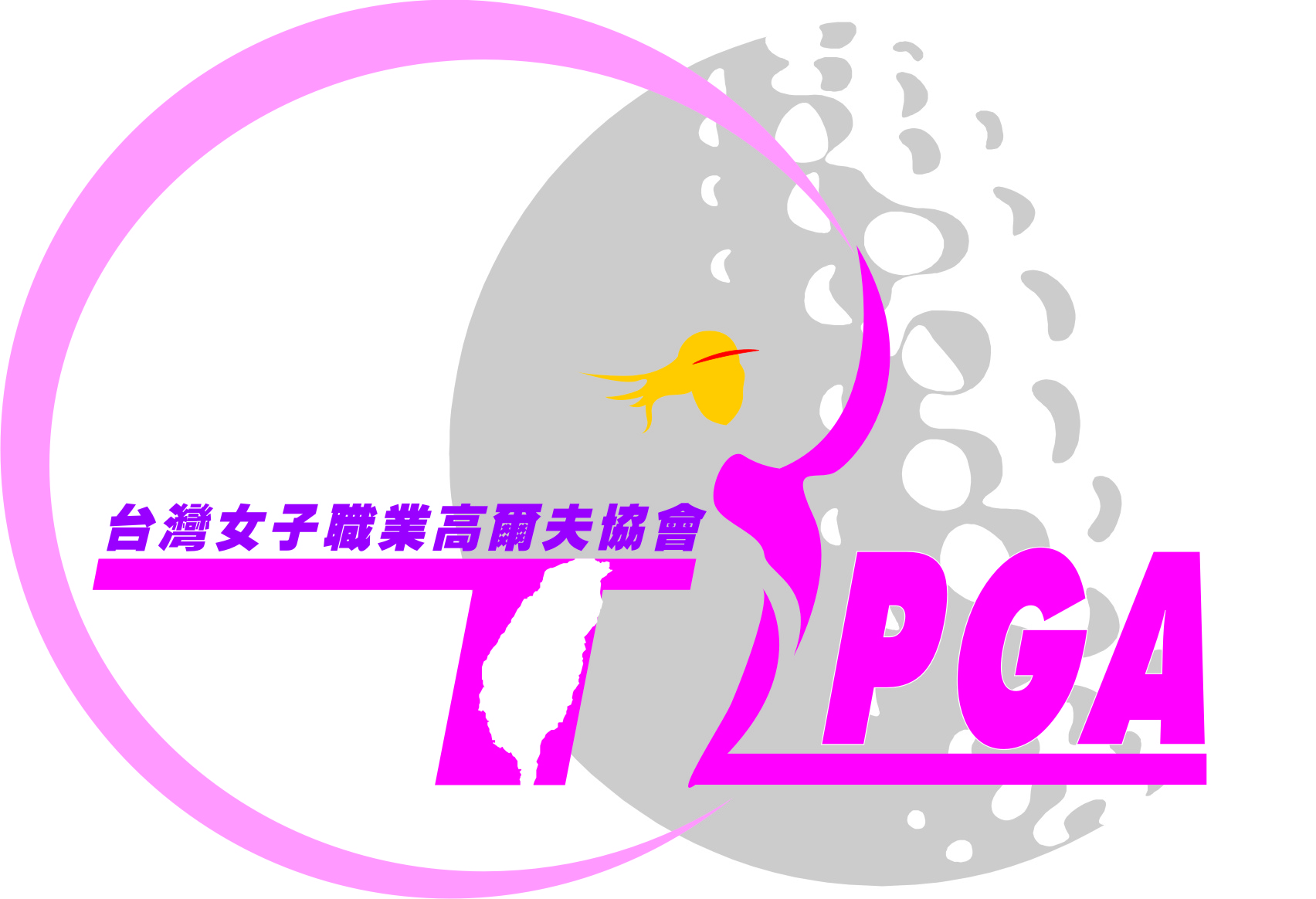                 Tournament Information2014 TLPGA & Royal OpenEntry FormDecember, 13, 2013Information:(Please write in BLOCK LETTERS)Please kindly fax or e-mail this form to the tournament office before the dead line. Player has the responsibility to confirm the application with the Committee.===========================================Miss Tina Chen The LPGA of TaiwanTel ：+886-2-8771-1011    Fax：+886-2-8771-1014Add：502B,5F,No.20,Jhulun St,Taipei,TaiwanE-mail: taiwan.lpga@msa.hinet.netThe Royal Hsin-Chu Hotel　      新竹老爺大酒店For TLPGA&ROYAL Open  2014 TLPGA暨老爺公開賽From自	:                                                Fax傳真	: (country code:         )                              Contact E-Mail 聯絡e-mail ：                             Date訂房日期	:            /        /            ACCOMMODATIONThe above room rate is inclusive of daily buffet breakfast & daily transport to the golf course  during the official practice & tournament days and all the price is net以上房價含早餐、每日飯店到球場間接駁車。SPECIAL INSTRUCTION or REQUEST特殊需求3.GUARANTEED POLICY保證訂房規定In order hold the rooms for you / your guests, would you please provide us the credit card information with the following details as guarantee, otherwise, hotel will cancel the non-guaranteed reservation without notice. 為了保留您的房間，請將以下資料提供給飯店，未提供者，飯店有權不接受您的預約訂房Card Holder	持卡人		:	                             Type of Credit Card信用卡	:                                 Credit Card Number信用卡卡號	:	_              	       Card Expired Date信用卡有效期		:	                          4.CANCELLATION AND AMENDMENT POLICY取消/更正訂房規定One night’s room charge of each guaranteed reservation will be charged for cancellations or amendment less than 1 day prior to the scheduled arrival date. 若需取消訂房或更正訂房，請於一天前告知飯店，否則飯店將收取一天的房價。5.NO SHOW POLICY未入住規定Should you or your guests with a guaranteed reservation not arrive on the scheduled arrival date, one-night’s room charge will be charged as no-show penalty. 若您沒有在預約入住日到達，且無事先取消訂房，飯店將收取一天的房價。1DateJanuary 17(Fri)-January 19(Sun)2Closing date December, 13, 20133VenueThe Royal Kuan-Hsi Golf Club, Hsinchu4Schedule5Prize MoneyNT$6,000,000  winner-NT$1,200,0006ELIGIBILITYAny Pro who is 16 years old.According 2014 TLPGA TOUR Priority list.Players who can play this tournament will be announced on TLPGA website after December,16,2013.7Entry FeeTLPGA Tour member NT$3000Non TLPGA memberNT$45008Format The tournament will be played over 54 holes (3 rounds) stroke play. The number of participants is equal to or less than 102. The cut line for the final round will be at the top 50 pros (including ties). All the pros participating the final round will win the purse money. 9HotelThe Hotel Royal Hsinchu　　227, Kuan-Hu Rd., Sec. 1, Hsinchu 300, TaiwanTel:886-3-563-1122 Fax:886-3-563-1899http://www.royal-hsinchu.com.twSingle: NT3900 Twin : NT 4200 Triple: NT 5100inclusive of breakfast & daily transport to the golf course (40 minutes )10PracticeJan,14 & 15    Tee off ：6:30- 9:30 am.Please book the practice tee time at front desk. Caddie Fee:NT$700 (1 caddie for 2 players) 11Caddie Fee1.NT$1,320(day final) & NT$1,120(day 1&2, two bags) and the caddie fee shall be charged once you have teed off.2.You may bring your own caddy upon your advance declaration.(only for final day.)12Websitewww.tlpga.org.tw13CLIMATEThe weather in Taiwan is very changeable at this season. Sometime it is very cold but other time is suddenly hot. You will be advised to bring some wind protecting cloths or rain wear just in case.14FLIGHTYou may arrange any airlines’ carrier by yourself that is the most convenient and the most attractive price & routing. The name of disembarkating airport is “TAIPEI / Tao Yuan Intl. Airport”.15Access&Airport pick upRoyal G.C where is at Hsinchu, one hour drive from the Taipei International Airport. You may take an airport taxi to Hsinchu, but if you like an airport pick up, you shall advise your arrival flight schedules to official hotel before 31 December 2013. The Royal Hotel Hsinchu shall arrange a paid transport on your arrival. Airport pick up service: NT$ 1200 / per head16LockersPlayers will have their own locker only during the tournament days. On first two days, there will be a switch for men’s and women’s locker room.All players should keep the locker clean on the end of tournament.Last Name：First Name：Date of Birth (MM/DD/YYYY)：Mobile Phone：Telephone：FAX：E-MAIL：E-MAIL：Address :Address :(   ) House caddie                 (   )Own caddie (final round) (   ) House caddie                 (   )Own caddie (final round) Signature：                Date：           Signature：                Date：           Contact Person 聯絡人Ms.   Telephone No. 電話  +886-3-563-1122 Reservation Fax No. 訂房傳真  +886-3-563-1266Reservation E-mail訂房e-mail  hotel@royal-hsinchu.com.twDeadline of Reservation 訂房截止日  Jan  05 ,  2014Guest Name房客姓名Check-in入住日Check-out退房日Room Type房型Room Rate房價Confirm No確認號碼□ Single單人房NT$ 3,900□ Twin  兩小床NT$ 4,200□ Triple 三人房NT$ 5,100